Zadania dla klasy Ib – wtorek 26.05.2020Dzisiaj Dzień Mamy, pamiętamy o naszych mamach, włączymy im piosenkę  i nauczymy się jej śpiewać : https://www.youtube.com/watch?v=PUKVc5rddaAŻyczenia dla MamyMama uśmiecha się ciepło jak słonko
Mama nas zawsze przytuli
Bajkę opowie pogłaszcze po głowie
I dziurę zaszyje w koszuli

Niech nam żyją wszystkie mamy
Dziś życzenia im składamy
Bo tak bardzo je kochamy
Całujemy i ściskamy

Mama nie gniewa się nigdy na dzieci
Zawsze o nich pamięta
Ty też dla mamy bądź taki kochany
Na co dzień nie tylko w święta

Niech nam żyją wszystkie mamy
Dziś życzenia im składamy
Bo tak bardzo je kochamy
Całujemy i ściskamy x2Przygotujemy dla Mamy laurkę . Proponuję:https://www.youtube.com/watch?v=9Dlg0rZhiGoMożecie wykonać własną laurkę i wręczyć mamieA może tak?....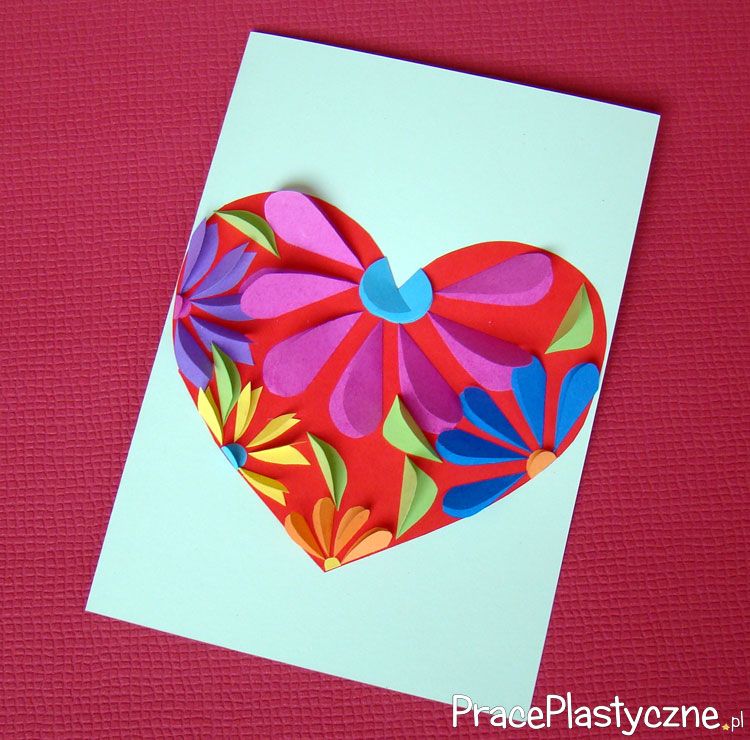 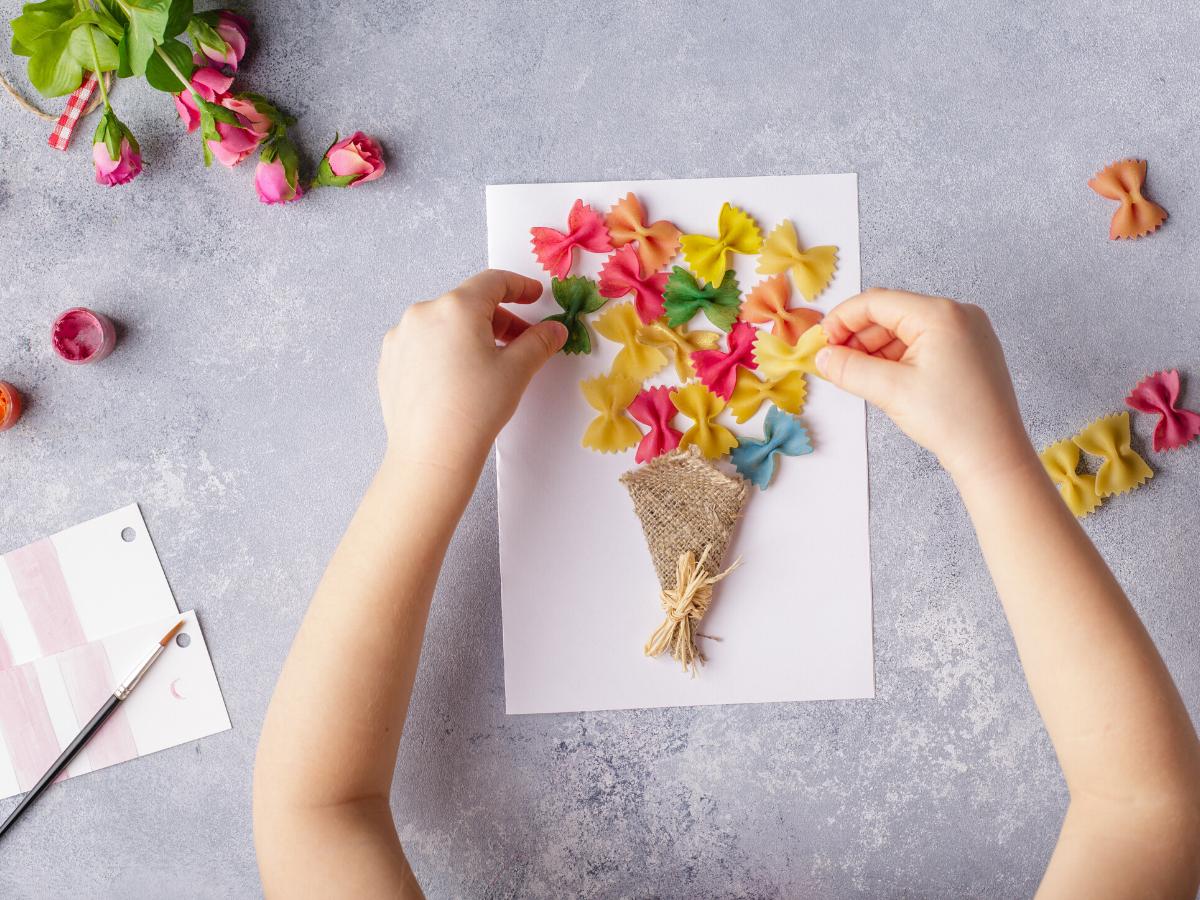 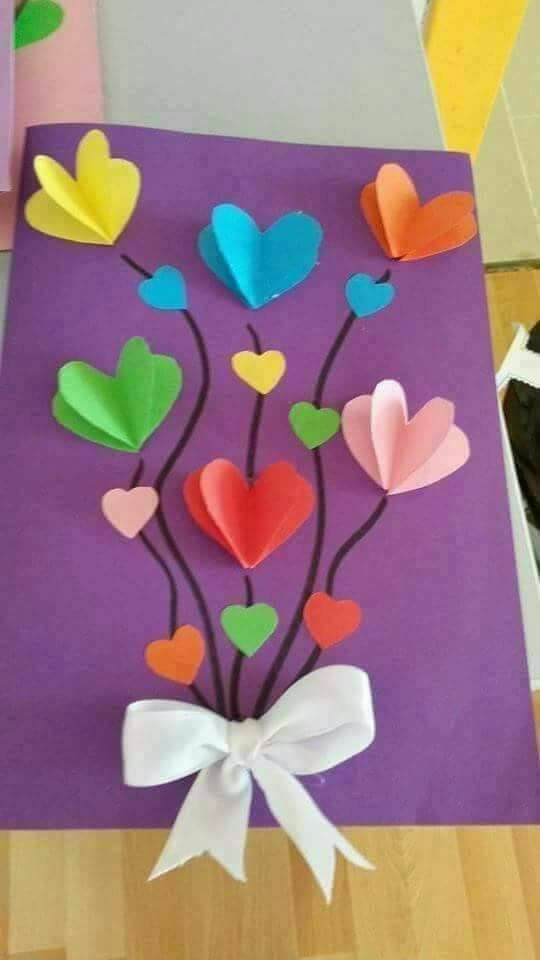 Przepisz pięknie życzenia dla mamy. Możesz ułożyć własne życzenia.Niech nam żyją wszystkie mamy
Dziś życzenia im składamy
Bo tak bardzo je kochamy
Całujemy i ściskamy
3. Obejrzyj filmik z nową literą: https://www.youtube.com/watch?v=XJl6QaBnwEk-. Po obejrzeniu filmiku wykonaj zadania na stronie 6 i 7 w nowych ćwiczeniach.